快速阅读导引注意：您仍需阅读文件全部内容采购需求清单（详见第五章），到货天数指合同签订后送货期限。*如文件中出现参考品牌，不代表招标人具有指向性，投标产品需满足或高于参考品牌的性能参数和设备使用功能。版本编号：V22.6.6                          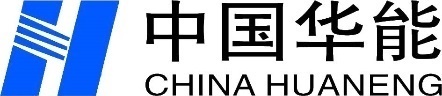 中国华能集团有限公司标准询价采购文件                    采购编号：X03423040008使 用 说 明一、《标准询价采购文件》适用于《中国华能集团有限公司非招标采购管理办法》第十八条规定的下列条件之一的且经采购承办部门批准的情况：（一）采购的工程、物资或者服务规格、标准统一、供应充足且价格变化幅度小的；（二）技术标准或要求相对简单，采购质量标准相对明确，合同估算价相对较低，能够形成充分竞争的。二、采购人/采购代理机构编制具体采购项目的采购文件只须对采购文件中的采购公告/采购邀请函、供应商须知前附表、合同条款、采购需求文件等部分进行填写和补充，确实没有需要填写的，在空格中用“/”标示。三、采购人/采购代理机构将在中国华能集团有限公司电子商务平台上发布采购公告/采购邀请函，采购公告/采购邀请函中应明确交货（或服务）地点，精确到县级，发布的采购公告/采购邀请函作为采购文件的一部分。如后续发布变更邀请函或第二次采购邀请函，也将作为采购文件的一部分。四、供应商须知前附表、供应商须知正文、响应文件格式附件中对于同一表述的内容、使用了相同的条款号，便于条款前后对应，避免条款前后不一致。五、《标准询价采购文件》中第四章合同条款及格式、第五章采购需求由采购人根据采购项目具体特点和实际情况编制，应尽量简化。目 录第一章 采购公告（合格供应商公开）	2第一章 采购邀请函（邀请方式）	4第二章 供应商须知及前附表	6供应商须知前附表	错误！未定义书签。1. 适用范围	82. 定义	83. 询价费用	84. 现场踏勘	85. 采购文件的构成	86. 采购文件的澄清、修改、补充	97. 编制基本要求	98. 语言和计量单位	109. 报价	1010. 报价货币	1011. 响应保证金	1112. 采购有效期	1113. 响应文件递交截止时间及地点	1114. 响应文件的修改和撤销	1215. 询价小组	1216. 开启响应文件	1217. 评审方法	1218. 确定成交供应商	1219. 采购结果公告	1220. 成交通知	1221. 签订合同	1222. 其他需要补充的内容	13第三章 评审办法	14一、总则	14二、评审方法	14三、评审程序	14四、推荐成交候选供应商	16第四章 合同条款及格式	17第五章 采购需求	18第六章 响应文件格式	19一、授权委托书	22二、报价部分	23三、商务部分	24四、技术部分	26五、偏差表	27第一章 采购公告第一章 采购公告（合格供应商公开）大连电厂-检修部电气专业吊车电缆采购询价询价公告项目介绍1. 项目概况：《大连电厂-检修部电气专业吊车电缆采购询价》。2. 交货/施工/服务地点：华能大连电厂厂内。3. 采购内容：4. 交货期：合同或订单生效后10天。5. 其他需要说明内容：         /              。二、报价须知1. 供应商通用资格要求：（1）供应商须为华能集团供应商库内合格供应商，且未处于暂停参加采购活动的处罚期限内，满足供应商参与业务的权限。（2）近三年没有严重违约，没有经鉴定部门认定的因其产品/服务/工程引起的重大及以上质量事故或重大及以上安全事故；（3）未被市场监督管理部门在全国企业信用信息公示系统中列入经营异常名录或者严重违法企业名单；（4）未被最高人民法院在“信用中国”网站（www.creditchina.gov.cn）或各级信用信息共享平台中列入失信被执行人名单；（5）不存在不同供应商的响应文件的互联网协议地址（IP地址）信息检查一致的情况。（6） 与采购人存在利害关系可能影响采购公正性的法人、其他组织或者个人，不得参加询价；单位负责人为同一人或者存在控股、管理关系的不同单位，不得参加同一询价项目。（7）不存在违反国家相关法规和华能集团相关制度的情况。2. 供应商专用资格要求：2.1 资质要求： 无 2.2 业绩要求： 无2.3 是否允许联合体： 否 。2.4 是否接受代理商：是。2.5 应具备的其他要求：无三、基本信息四、报价要求采购需求信息六、联系人信息七、附件只接受供应商通过电子商务平台线上对需要澄清的内容提出问询。供应商须知及前附表供应商须知前附表备注：供应商须知前附表是对供应商须知的具体补充和修改，如有矛盾，应以本表为准。1. 适用范围本采购文件仅适用于本项目公告/邀请函中所述项目。2. 定义2.1 采购人：指依法提出采购项目进行采购的法人或其他组织，采购人及联系方式见前附表。2.2 供应商：指响应询价采购，参与询价竞争的法人或其他组织。2.3 成交供应商：指最终被授予合同的供应商。2.4 采购代理机构：依法设立并提供采购代理服务的专业组织，采购代理机构及联系方式见前附表。3. 询价费用供应商应承担与其参加询价有关的所有费用。不论询价过程和结果如何，供应商应自行承担所有与参加询价有关的费用，采购人在任何情况下均无义务和责任承担这些费用。4. 现场踏勘4.1 供应商须知前附表规定组织踏勘现场的，采购人按供应商须知前附表规定的时间、地点组织供应商踏勘项目现场。 4.2 供应商自行负责在踏勘现场中所发生的人员伤亡和财产损失。4.3 采购人在踏勘现场中介绍的项目场地和相关的周边环境情况，仅供应商在编制响应文件时参考，采购人不对供应商据此作出的判断和决策负责。5. 采购文件的构成5.1 采购文件由下列文件以及在询价过程中发出的修正和补充文件组成：第一章	 采购公告/采购邀请函第二章	 供应商须知及前附表第三章	 评审办法第四章	 合同条款及格式第五章	 采购需求第六章	 响应文件格式5.2 供应商下载采购文件过程中，如发现下载不成功或下载的文件格式有误等问题请务必于采购文件发售期内联系电子商务平台客服热线。如果供应商不按上述要求提出而造成不良后果，电子商务平台不承担责任。5.3 供应商应认真阅读采购文件中所有的事项、格式、条款和要求等。供应商没有按照采购文件要求提交全部资料，或者响应文件没有对采购文件在各方面都做出实质性响应，可能导致其报价被拒绝。5.4 响应文件一经递交成功即表示供应商确认采购文件的法律效力，并对此采购文件提出的要求做出相应的响应，承担与采购文件要求相适应的民事、经济和法律责任。5.5 由于供应商对采购文件的误解与疏忽或报价误差，而导致询价失败或成交后的任何风险，其责任均由供应商自负。6. 采购文件的澄清、修改、补充6.1任何要求对采购文件进行澄清的供应商，均应在供应商须知前附表规定的时间提出澄清问题。6.2在询价报价截止时间前的任何时候，无论出于何种原因，采购人/采购代理机构可主动地对采购文件进行修改、补充，原则上采购人应在收到澄清请求24小时内，在电子商务平台上给予书面答复。采购文件的澄清、修改、补充均作为采购文件的组成部分，对供应商具有约束力。采购文件的澄清、修改、补充将以书面形式通知供应商。供应商应在收到通知后进行确认。如果供应商不予确认，引起的后果由供应商自行承担。6.3 为使供应商有充分时间对采购文件的修改部分进行研究。采购人/采购代理机构对采购文件进行澄清、修改、补充距报价截止时间不足24小时的，应将报价截止时间延长至本次澄清答复、修改、补充时间点后的24小时，并以书面形式通知所有购买采购文件的供应商。7. 编制基本要求7.1 供应商应在认真阅读，充分理解本采购文件所有内容（包括所有的澄清、修改、补充内容）的基础上，按照“第六章响应文件格式”的要求编制完整的响应文件。7.2 供应商必须保证响应文件所提供的全部资料真实可信，并接受采购人对其中任何资料在合同最终授予前进一步审查的要求，如若存在供应商利用弄虚作假等不当手段谋取成交的，一经查实，采购人有权予以否决，并保留进一步追究其责任的权利。7.3 如果响应文件填报的内容不详，或没有提供采购文件中所要求的全部资料及数据，给评审造成困难，责任由供应商自行承担。7.4如供应商没有对本采购文件的要求提出偏离，采购人可认为供应商完全接受和同意本采购文件的要求。响应文件对采购文件未提出偏离条款的，均被视为接受和同意。响应文件与采购文件有偏离之处，无论多么微小，均应按采购文件格式要求统一汇总说明。8. 语言和计量单位8.1 响应文件及供应商与采购人之间的凡与采购有关的来往信函和文件均使用中文，若其中有其它语言的书面材料，则应附有中文译文，并以中文译文为准。8.2 除非采购文件中另有规定，计量单位均采用中华人民共和国法定的计量单位。9. 报价9.1 供应商应按照采购文件规定的内容、责任范围以及技术要求条件进行报价。并按报价部分规定的格式报出分项价格和总价。9.2 供应商报价应包括供应商成交后为完成采购文件约定的全部工作需支付的一切费用和拟获得的利润，并考虑了应承担的风险。9.3 供应商必须根据采购文件报价格式进行报价，若供应商提供免费服务，应在响应文件中说明或在报价表中填“免费”，否则视为已包含在总报价中。9.4 供应商不得以低于成本报价。9.5 响应文件中标明的最终报价在合同执行过程中是固定不变的，不得以任何理由予以变更。9.6 采购人设有最高限价的，供应商的报价不得超过最高限价，如超过最高限价，将予以否决，最高限价在供应商须知前附表中载明。9.7 采购代理服务费按照供应商须知前附表规定收取的，采购代理服务费由供应商计入报价，但不单独列项，成交供应商须一次性向采购代理机构支付采购代理服务费。9.8 供应商报价的其他要求见供应商须知前附表。10. 报价货币采用人民币报价，供应商须知前附表有明确规定的除外。11. 响应保证金11.1应提交供应商须知前附表中规定数额和形式的响应保证金，作为其响应文件的一部分，响应保证金的有效期应满足采购有效期的要求。11.2 任何未按第11.1款规定提交响应保证金的，将被视为非实质性响应采购文件而予以拒绝。11.3 发生下列情况之一，响应保证金可不予退还：（1）供应商在采购有效期内撤回其响应文件；（2）供应商被通知成交后，拒绝签订合同（即不按成交时规定的技术服务方案、价格等签订合同）或没有按照要求提交履约担保。11.4 响应保证金的退还成交供应商与采购人签订合同后5日内，采购人/采购代理单位向成交供应商退还扣除代理服务费后的剩余保证金，同时退还未成交供应商响应保证金。12. 采购有效期12.1 采购有效期自本采购文件规定的响应文件递交截止时间起生效，并在供应商须知前附表中规定采购有效期内保持有效。采购有效期短于这个规定期限的响应文件将被视为非实质性响应而予以拒绝。12.2 采购人可于采购有效期截止之前要求供应商同意延长有效期。供应商应在规定的时间内以书面答复表示同意，并相应延长响应保证金有效期，此时供应商不能对响应文件进行任何修改；供应商若不同意延长采购有效期，则应在规定的时间内以书面形式给予明确答复，此时供应商被视为自动退出本次采购活动，响应保证金予以全额退还。在这种情况下，本须知中有关退还和不予退还响应保证金的规定将在延长后的采购有效期内继续有效。13. 响应文件递交截止时间及地点13.1供应商应在供应商须知前附表中规定的响应文件递交截止时间前将响应文件成功上传至电子商务平台，则视为响应文件已递交。13.2 采购人将拒绝接受供应商须知前附表规定的响应文件递交截止时间后上传响应文件至电子商务平台。14. 响应文件的修改和撤销14.1 供应商在递交响应文件后，可以在规定的响应文件递交截止时间之前修改或撤回其响应文件。14.2 供应商不得在采购有效期内撤销响应文件。15. 询价小组15.1 采购人将按照《中国华能集团有限公司非招标采购管理办法》及有关法律、法规的规定组建询价小组。15.2 询价小组负责评审工作，根据采购文件的要求对响应文件进行审查、质疑、评估和比较，出具评审报告，推荐成交候选供应商。16. 开启响应文件在供应商须知前附表规定的时间开启响应文件。17. 评审方法评审将严格按照采购文件第三章规定的评审标准和办法及国家有关法律、法规的要求进行。18. 确定成交供应商采购人按询价小组推荐的成交候选供应商名单确定成交供应商。成交候选供应商的推荐原则，见供应商须知前附表。19. 采购结果公告采购人确定成交供应商，询价采购结果在电子商务平台进行公告，采购结果公告应列出询价文件规定的成交供应商资质、业绩、交货期（工期或服务期）、承诺的项目负责人姓名及其相关证书名称和编号等情况。20. 成交通知20.1 采购人向成交供应商发出《成交通知书》，同时通知所有未成交的供应商。20.2 《成交通知书》将构成合同的组成部分。                21. 签订合同21.1 成交供应商在接到《成交通知书》后，必须在规定的时间内派法定代表人或其授权人到指定地点按采购活动双方最终确认的合同条款与采购人签订合同。21.2 采购文件、成交供应商的响应文件及评审过程中的有关澄清文件均为签订合同的依据。21.3 采购文件中要求成交供应商提交履约担保的，成交供应商应在合同规定的时间前根据供应商须知前附表的要求向采购人提交履约担保。22. 其他需要补充的内容22.1当出现投标报价税率不同时，按不含税净价进行比价。非电子商务平台默认税率请在报价备注栏注明。第三章 评审办法（经评审的最低价法）一、总则1.评审依据1.1《中国华能集团有限公司非招标采购管理办法》及相关法律法规；1.2采购文件及其有效的补充文件。2.评审原则评审活动遵循“公平、公正、科学、择优”的原则。二、评审方法经评审的最低价法。三、评审程序询价小组评审包括初步评审和详细评审两部分。1. 初步评审询价小组对响应文件进行初步评审，评审内容如下：1.1 供应商资格条件是否满足采购文件要求； 1.2 供应商是否按采购文件要求提交响应保证金或金额不足（如有）； 1.3 响应文件是否附有采购人不能接受的条件；1.4 供应商报价是否超出最高限价（如有）；1.5有下列情形之一的，视为供应商相互串通：　　(1) 不同供应商的响应文件由同一单位或者个人编制；　　(2) 不同供应商委托同一单位或者个人办理询价事宜；　　(3) 不同供应商的响应文件载明的项目管理成员为同一人；　　(4) 不同供应商的响应文件异常一致或者报价呈规律性差异；　　(5) 不同供应商的响应文件相互混装；　　(6) 不同供应商的响应保证金从同一单位或者个人的账户转出。    (7) 不同供应商的响应文件的互联网协议地址（IP地址）信息检查一致；1.6 有下列情形之一的，复核确认后否决其投标：（1）不同供应商工商注册联系电话信息检查一致，如复核确认后，否决其投标。（2）不同供应商工商注册电子邮箱地址信息检查一致，如复核确认后，否决其投标。1.7 国家相关法规规定的其它否决条款。如发生上述条款中的任何一项，初步审查将视为不合格，供应商只有通过初步评审，才能进入详细评审。2.详细评审详细评审包括商务、技术和价格评审。如详细评审阶段，商务、技术、价格评审中有一项不通过，将视为否决供应商。2.1 商务评审，是否实质上响应了采购文件的要求，主要包括交货期/工期/服务期、付款条件、商务偏离等。2.2 技术评审，是否实质上响应了采购文件的要求；主要包括采购需求是否符合要求等。2.3报价评审，以供应商在电子商务平台线上填报的总报价为准作为最终报价，如果平台报价异常的，询价小组可向供应商进行书面澄清，如供应商确认平台报价错误时，应当将其否决。询价小组对供应商的报价文件进行比较。询价小组不得同某一供应商就其报价进行谈判。3.响应文件的澄清、说明和补正3.1 在评审过程中，询价小组可以书面形式要求供应商对所提交的响应文件中不明确的内容进行书面澄清或说明，或者对细微偏差进行补正，供应商的书面澄清、说明和补正属于响应文件的组成部分，询价小组不接受供应商主动提出的澄清、说明或补正。3.2 澄清、说明和补正不得改变响应文件的实质性内容(算术性错误修正的除外)。3.3 询价小组对供应商提交的澄清、说明或补正有疑问的，可以要求供应商进一步澄清、说明或补正，直至满足询价小组的要求。如不按询价小组要求进行澄清、说明或补正的，可以否决其响应文件。4. 评审报告4.1 在评审各阶段的结论，如评审人员有不同意见，按少数服从多数的原则得出最终评审结论。4.2 询价小组完成评审工作后，向采购人提出书面评审报告。如果询价小组成员对评审报告有异议，可以书面方式阐述其不同意见和理由。询价小组成员拒绝在评审报告上签字且不陈述其不同意见和理由的，视为同意评审报告，询价小组应当对此做出书面说明，并记录在案。四、推荐成交候选供应商本次评审采用经评审的最低价法。询价小组对满足采购文件实质要求的响应文件，按照经评审的价格（算术性修正后的价格）由低到高的顺序依次推荐1～3名成交候选供应商。若经评审的价格相同，按满足资格条件业绩要求的业绩数量多者优先；如业绩数量也相等时，由询价小组投票确定。第四章 合同条款及格式如在电商平台报价须知中无特别说明，对于询价结果不超过20万元的询价，原则上签订不留质保金采购订单。对于询价结果超过20万元的询价，签订合同，原则上留质保金10% ，根据电厂实际采购制度要求执行。第一节：标准合同版本编号：V22.1合同编号：           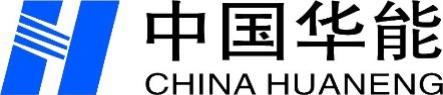                                              采购订单号：华能国际电力股份有限公司大连电厂合 同 书为明确双方经济关系和责任，根据《中华人民共和国民法典》等国家法律法规，经双方协商同意签订本合同，以资共同遵守执行。1.一般约定1.1甲乙方对物资、工程、服务等不同的合同性质，甲乙方也代表如下对应关系：（买方卖方、建设单位施工单位、委托单位受托单位、发包人监理人等）。1.2 招标泛指甲方根据企业内部管理制度采用的所有采购形式，如招标、询价、谈判、单一来源等。采购主要通过能集团电子商务平台进行。1.3 合同文件合同文件(或称合同)指合同、协议书等。包括在招标、投标、合同订立及履行过程中形成的与合同有关的文件及响应。如：中标通知书、招标文件、投标文件、澄清文件、投标函、商务和技术偏差表、合同条款、供货要求、分项报价表、技术规范的详细描述、安全协议、工程量清单、技术服务和质保期服务计划，来往传真、会议纪要、补充协议等。1.4 合同文件的优先顺序组成合同的各项文件应互相解释，互为说明。除另有约定外，解释合同文件的优先顺序如下：合同；协议书；(3) 中标通知书；(4) 开标一览表；(5) 商务和技术偏差表；(6) 投标文件(7) 供货要求；(8) 分项报价表；(9) 技术规范的详细描述；(10) 技术服务和质保期服务计划；(11) 其他合同文件。1.5 合同的生效及变更1.5.1甲方和乙方的法定代表人或其委托代理人签字并盖章后，合同生效。1.5.2在合同履行过程中，如需对合同进行变更，双方应签订书面协议，并经双方法定代表人或其委托代理人签字并盖章后生效。1.6 联络1.6.1合同履行过程中的任何联络及相关文件的签署，均应通过本合同指定的联系人和联系方式进行。合同履行过程中，双方可以书面形式增加或变更指定联系人。1.6.2 送达方式：直接送达、委托送达、邮寄送达（邮政EMS）、公告送达（国家省市地方官方报纸）、电子送达（通过华能集团电子商务平台或电子邮件、短信等）等方式，被送达方不签收并且未在7日内书面反馈拒收原因的，或者送达地址联系人不准确而导致无法送达的，视为送达。1.7 联合体1.7.1 乙方为联合体的，联合体各方应当共同与甲方签订合同，并向甲方为履行合同承担连带责任。1.7.2 在合同履行过程中，未经甲方同意，不得修改联合体协议。联合体协议中关于联合体成员间权利义务的划分，并不影响或减损联合体各方应就履行合同向甲方承担的连带责任。1.7.3 联合体牵头人代表联合体与甲方联系，并接受指示，负责组织联合体各成员全面履行合同。除非另有约定，牵头人在履行合同中的所有行为均视为已获得联合体各方的授权。甲方可将合同价款全部支付给牵头人并视为其已适当履行了付款义务。如牵头人的行为将构成对合同内容的变更，则牵头人须事先获得联合体各方的特别授权。1.8 转让未经对方当事人书面同意，合同任何一方均不得转让其在合同项下的权利和(或)义务。1.9 保密合同双方应对因履行合同而取得的另一方当事人的信息、资料等予以保密。未经另一方当事人书面同意，任何一方均不得为与履行合同无关的目的使用或向第三方披露另一方当事人提供的信息、资料。2. 合同范围和标的乙方应根据招标、投标响应文件中标的清单，技术及服务要求等合同文件的约定向甲方提供相应标的物。(详见招标文件技术规范)3. 合同期限合同标的物应在如下时间内交付并通过验收。总 天 数：从合同生效之日起10天。4. 合同价格与支付4.1 价格类型本合同为固定价格合同。4.2 合同总价合同协议书中载明的签约合同价包括乙方为完成合同全部义务应承担的一切成本、费用和支出以及乙方的合理利润，甲方不再支付任何其他费用。所有款项的支付均无逾期利息。4.3 支付明细甲方支付：甲方在收到乙方提交的单据并经审核无误后 30 日内，应向乙方支付下列款项。国家税率调整时按照国家政策执行，合同净价（不含税价）保持不变：4.4甲方扣款的权利当乙方应向甲方支付合同项下的违约金或赔偿金时，甲方有权从上述任何一笔应付款中予以直接扣除和（或）兑付履约保证金。4.5 质量保证金和履约保证金的支付甲方在退还质量保证金或履约保证金时不支付利息。5. 交付和验收5.1 除另有约定外，乙方应根据合同约定的交付时间、批次、地点，将标的物交付甲方。标的物所有权和风险自交付时起由乙方转移至甲方。5.2 乙方交付标的的人员应遵守甲方的各项规章制度和安全操作规程，并服从甲方的管理。5.3 检验方式除另行约定外，检验按照5.3.1方式进行：5.3.1 由甲方对合同标的进行检验；如乙方有意参加检验，需联系甲方并按时到场，否则乙方应接受甲方对合同标的的检验结果。5.3.2 由约定的拥有资质的第三方检验机构对合同标的进行检验；5.3.3 约定的其他方式。5.4 合同标的由第三方检验机构进行检验的，第三方检验机构的检验结果对双方均具有约束力。5.5 除另有约定外，甲方在全部合同标的交付后 3 个月内未安排检验和验收的，乙方可签署进度款支付函提交甲方，如甲方在收到后 7 日内未提出书面异议，则进度款支付函自签署之日起生效。进度款支付函的生效不免除乙方继续配合甲方进行检验和验收的义务，合同标的验收后双方应签署合同标的验收证书。5.6 合同标的验收证书的签署不能免除乙方在质量保证期内对合同标的应承担的保证责任。6. 质量保证期6.1 除另有约定外，标的物的质量保证期为自合同验收之日起十二个月。6.2 除非因甲方使用不当，合同标的物在质量保证期内如破损、变质或被发现存在任何质量问题，乙方应负责对合同标的物进行修补和退换。更换的合同标的的质量保证期应重新计算。6.3 质量保证期届满且乙方按照合同约定履行完毕质量保证期内义务后，甲方应在 7 日内向乙方出具合同标的的质量保证期届满证书。7. 保证7.1 乙方保证其具有完全的能力履行本合同项下的全部义务。7.2 乙方保证其所提供的合同标的及对合同的履行符合所有应适用的法律、行政法规、地方性法规、自治条例和单行条例、规章及其他规范性文件的强制性规定。77.3 乙方保证其对合同标的的销售不损害任何第三方的合法权益和社会公众利益。任何第三方不会因乙方原因而基于所有权、抵押权、留置权、知识产权或其他任何权利或事由对合同标的主张权利。除另有约定外，交付后除署名权以外的著作权和其他知识产权均归甲方享有。7.4 乙方保证合同标的符合合同约定的规格、质量标准，并且全新、完整，能够安全使用，除非供货要求等合同文件另有约定。7.5 乙方保证，乙方所提供的技术资料完整、清晰、准确，符合合同约定并且能够满足甲方使用合同标的的需要。7.6 乙方保证，在合同标的使用寿命期内，如果乙方发现合同标的存在足以危及人身、财产安全的缺陷，乙方将及时通知甲方并及时采取修补、更换等措施消除缺陷。8. 违约责任8.1 合同一方不履行合同义务、履行合同义务不符合约定或者违反合同项下所作保证的，应向对方承担继续履行、采取补救措施或者赔偿损失等违约责任。8.2 乙方未能按时交付合同标的的，应向甲方支付迟延违约金。乙方支付迟延违约金，不能免除其继续交付合同标的的义务。除另有约定外，迟延交付违约金计算方法如下：迟延交付违约金=迟延交付标的物金额×0.2%×迟延天数。迟延交付违约金的最高限额为合同价格的10%。8.3 乙方如发生违约行为，甲方将依据企业供应商管理制度对乙方进行考核、降级等处理。9. 合同的解除除另有约定外，有下述情形之一，当事人可发出书面通知全部或部分地解除合同，合同自通知到达对方时全部或部分地解除：9.1 合同一方当事人无法继续履行或明确表示不履行或实质上已停止履行合同；9.2 合同一方当事人需支付的违约金已达合同约定的最高限额；9.3 合同标的未能达到质量标准，或在合同约定了最低质量标准时，不能达到最低质量标准；9.4 合同一方当事人出现破产、清算、资不抵债、成为失信被执行人等可能丧失履约能力的情形，且未能提供令对方满意的履约保证金；9.5 因不可抗力不能实现合同目的。但受影响的一方当事人应立即将此类事件的发生通知另一方当事人，并应在不可抗力事件发生后 28 日内将有关当局或机构出具的证明文件提交给另一方当事人。任何一方当事人没有采取有效措施导致损失扩大的，应对扩大的损失承担责任。9.6至合同验收，结清合同款项，保修期满后本合同自然失效。10. 争议的解决因本合同引起的或与本合同有关的任何争议,双方可通过友好协商解决。友好协商解决不成的，可用下列一种方式解决：10.1 向甲方所在地的人民法院提起诉讼。11. 合同份数及其它事宜11.1 本合同一式叁份，甲方贰份，乙方壹份。签署：联络：重要提示：请准确填写送达地址及联系人、电话并确保在合同执行过程中能收到联络函件。否则合同执行过程中的函件视为送达。支付：第二节：简版合同简版合同内容取自第一节标准合同内容的一部分，例如标的，合同期限、联络信息等。甲方可根据企业管理制度，对部分合同使用简版合同。简版合同的使用只是为了提高签署和执行效率，仍视为投标人完全同意标准合同的全部条款。示例：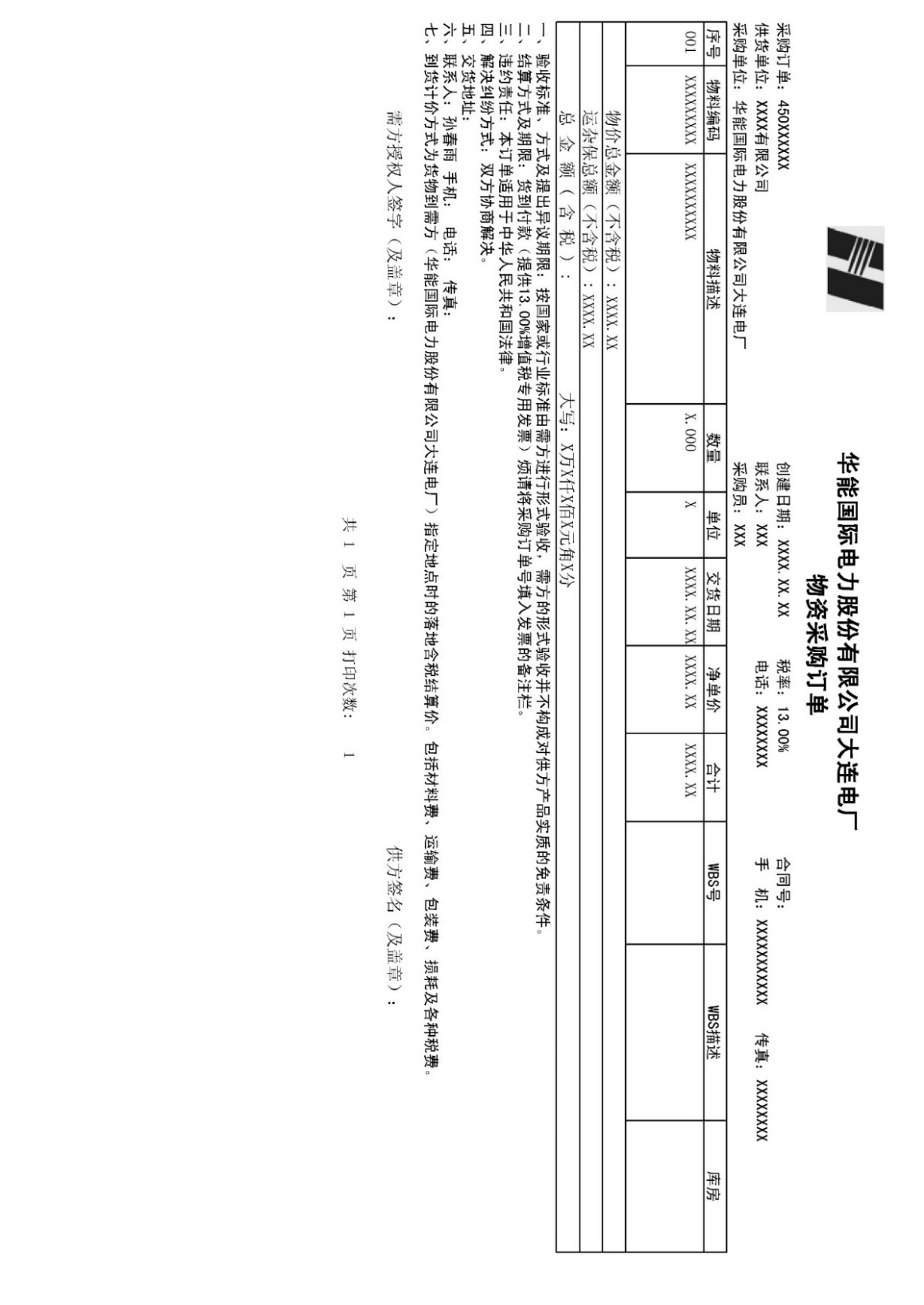 第五章 采购需求*参考品牌仅供参考，不代表招标人具有指向性，投标产品需满足或高于参考品牌的性能参数和设备使用功能。第六章 响应文件格式         项目采购响 应 文 件采购编号：         供应商：	        （盖章）日  期：    年   月   日目  录一、授权委托书二、报价部分三、商务部分四、技术部分五、偏差表一、授权委托书本人（姓名）系（供应商名称）的法定代表人（单位负责人），现委托（姓名）为我方代理人。代理人根据授权，以我方名义签署、澄清确认、递交、撤回、修改 （项目名称）采购项目响应文件、签订合同和处理有关事宜，其法律后果由我方承担。委托期限：                   。代理人无转委托权。附：法定代表人（单位负责人）身份证复印件及委托代理人身份证复印件注：本授权委托书需由供应商加盖单位公章并由其法定代表人（单位负责人）签字。供应商：（单位公章）                           法定代表人（单位负责人）：（签字）              委托代理人：（签字）                                  年       月       日注：如供应商法定代表人参加采购行为，只需附其身份证复印件。二、报价部分1.报价说明1.1 本说明应与供应商须知、合同条款等文件一起参照阅读。1.2 除合同另有规定外，报价应包括供应商为完成本合同规定的工作所承担的全部费用，包括成本、税金、利润等，并考虑了应由供应商承担的义务、责任和风险所发生的费用。1.3 超出最高限价视为无效报价。2.响应报价表2.1报价汇总表（格式）报价表单位：人民币元供应商名称：   （盖章）               年     月     日2.2分项报价表如果总报价与分项报价表中的净价合计不一致，物资类询价以电子商务平台中报价为准（保留到人民币：分），工程服务类以响应文件中报价为准（保留到人民币：分）。三、商务部分1.商务部分摘要表商务部分摘要表1、加“*”项为必填项，工程、服务类响应文件需全部填写。2、按照采购文件要求后附企业法人营业执照副本、资质证书（如要求）、安全生产许可证（如要求）、类似业绩（如要求）合同扫描件等资料影印件。供应商全称：      （盖章）        日     期：                       				2.法人营业执照3.近3年内财务状况4.付款条件5.类似项目业绩合同（如要求）6.商务偏离表及配套性说明7.资质证书及其他证明材料（如要求）四、技术部分供应商根据采购需求自行编制，格式自拟。五、偏差表1 项目编号X034230400082 项目名称大连电厂-检修部电气专业吊车电缆采购询价3 评审方法本项目评审方法为：最低价法。3.1 最低价法：    1）在电商平台报价。2）提交响应文件（可不提供）。3.2 经评审的最低价法：1）在电商平台报价。2）电商平台提交响应文件。不提供响应文件视为否则投标无效。投标为文件格式及内容参见第六章，推荐使用Word或PDF格式。4 资质要求无5 业绩要求无6 其他要求无7 允许联合体和代理商否；是供应商资格补充要求合格投标人：（1）截至开标前一天，被列入“信用中国”网站(www.creditchina.gov.cn)、“国家企业信用信息公示系统”、供应商所在省市信用网站失信被执行人、行贿受贿行为人、重大税收违法案件当事人名单、近三年有重大违法记录，被列入“中国政府采购网”网站（www.ccgp.gov.cn）政府采购严重违法失信行为信息记录的供应商不得参加本采购项目。（2）单位负责人为同一人或者存在控股、管理关系的不同单位，不得参加同一标段投标或者未划分标段的同一招标项目投标。如有此类情况，招标人有权将相关的文件视为无效或只接受先报名（报价）的投标人。（3）法定代表人为同一个人的两个及两个以上法人不得同时参与投标；投标人之间不应存在任何授权关系。如有此类情况，招标人有权将相关的文件视为无效或只接受先报名（报价）的投标人。（4）存在股东交叉持股的单位不能同时参与。如有此类情况，招标人有权将相关的文件视为无效或只接受先报名（报价）的投标人。（5）与招标人有合同纠纷、诉讼记录的，或所供货设备发生重大及以上质量安全责任事故的不得参加。序号物料编码物料描述物料编码物料描述技术要求到货天数到货天数11102571979电力电缆\\TVR\\3*6MM2＋1*4MM2\\300／500V
(200米)产品属性:通用标准产品规格型号:TVR材质:尺寸:主要参数:要求产品质量合格，型号为TVR\\3*6MM2＋1*4MM2\\300／500V。原产品制造商:参考品牌:机组:公用主设备:吊车使用环境:进口产品:否安装调试:专项验收标准:应提供电缆合格证。质保期:12其他要求:若收到的产品与供货商提供的证明材料不符或经证明证明材料或产品系伪造的，并非正规原厂产品的，由中标方负责更换符合要求的产品。附件:无产品属性:通用标准产品规格型号:TVR材质:尺寸:主要参数:要求产品质量合格，型号为TVR\\3*6MM2＋1*4MM2\\300／500V。原产品制造商:参考品牌:机组:公用主设备:吊车使用环境:进口产品:否安装调试:专项验收标准:应提供电缆合格证。质保期:12其他要求:若收到的产品与供货商提供的证明材料不符或经证明证明材料或产品系伪造的，并非正规原厂产品的，由中标方负责更换符合要求的产品。附件:无1022102571980电力电缆\\TVR\\3*10MM2＋1*6MM2\\300／500V
(200米)产品属性:通用标准产品规格型号:TVR材质:尺寸:主要参数:要求产品质量合格，型号为TVR\\3*10MM2＋1*6MM2\\300／500V。原产品制造商:参考品牌:机组:主设备:吊车使用环境:进口产品:否安装调试:专项验收标准:应提供电缆合格证。质保期:12其他要求:若收到的产品与供货商提供的证明材料不符或经证明证明材料或产品系伪造的，并非正规原厂产品的，由中标方负责更换符合要求的产品。附件:无产品属性:通用标准产品规格型号:TVR材质:尺寸:主要参数:要求产品质量合格，型号为TVR\\3*10MM2＋1*6MM2\\300／500V。原产品制造商:参考品牌:机组:主设备:吊车使用环境:进口产品:否安装调试:专项验收标准:应提供电缆合格证。质保期:12其他要求:若收到的产品与供货商提供的证明材料不符或经证明证明材料或产品系伪造的，并非正规原厂产品的，由中标方负责更换符合要求的产品。附件:无3033102571982电力电缆\\TVR\\3*16MM2＋1*6MM2\\300／500V
(200米)产品属性:通用标准产品规格型号:TVR材质:尺寸:主要参数:要求产品质量合格，型号为TVR\\3*16MM2＋1*6MM2\\300／500V原产品制造商:参考品牌:机组:主设备:吊车使用环境:进口产品:否安装调试:专项验收标准:应提供电缆合格证。质保期:12其他要求:若收到的产品与供货商提供的证明材料不符或经证明证明材料或产品系伪造的，并非正规原厂产品的，由中标方负责更换符合要求的产品。附件:无产品属性:通用标准产品规格型号:TVR材质:尺寸:主要参数:要求产品质量合格，型号为TVR\\3*16MM2＋1*6MM2\\300／500V原产品制造商:参考品牌:机组:主设备:吊车使用环境:进口产品:否安装调试:专项验收标准:应提供电缆合格证。质保期:12其他要求:若收到的产品与供货商提供的证明材料不符或经证明证明材料或产品系伪造的，并非正规原厂产品的，由中标方负责更换符合要求的产品。附件:无30采购人：华能国际电力股份有限公司大连电厂采购代理机构：            无                        日      期：序号物料编码项目单位数量1102571979电力电缆\\TVR\\3*6MM2＋1*4MM2\\300／500V米200.002102571980电力电缆\\TVR\\3*10MM2＋1*6MM2\\300／500V米200.003102571982电力电缆\\TVR\\3*16MM2＋1*6MM2\\300／500V米200.00采购方案名称大连电厂-检修部电气专业吊车电缆采购询价采购单位华能大连电厂采购项目类型详见电子商务平台公告采购项目类别详见电子商务平台公告工程项目编号详见电子商务平台公告工程项目名称详见电子商务平台公告寻源类型询价寻源方式合格供应商公开评价原则详见电子商务平台公告是否紧急采购否结算币种人民币报价截止前是否允许 供应商修改报价是是否缴纳保证金否保证金金额（元）/报价开始时间以电子商务平台公告为准报价截止时间以电子商务平台公告为准答疑／澄清时间以电子商务平台公告为准以电子商务平台公告为准以电子商务平台公告为准序号物料编码项目单位数量1102571979电力电缆\\TVR\\3*6MM2＋1*4MM2\\300／500V米200.002102571980电力电缆\\TVR\\3*10MM2＋1*6MM2\\300／500V米200.003102571982电力电缆\\TVR\\3*16MM2＋1*6MM2\\300／500V米200.00联系人（采购人）陈女士询价单位华能大连电厂联系电话0411-87118539传真/邮编116100Email/手机/联系地址辽宁省大连市甘井子区大连湾新街883号条款号条款名称编列内容2.1采购人及联系方式采 购 人：华能大连电厂地    址：辽宁省大连市甘井子区大连湾新街883号邮    编：116100电    话：0411-87118539电子邮箱：/联 系 人：陈女士2.4采购代理机构及联系方式（如有）4.1踏勘现场☑不组织□组织，踏勘时间：踏勘集中地点：6.1采购文件的澄清、修改、补充供应商需在华能电子商务平台显示的澄清截止时间24小时前在华能电子商务平台提出澄清问题。对采购文件进行的澄清、修改、补充距报价截止时间不足24小时的，将相应延长报价截止时间。9.6最高限价□无有，最高限价：       24333.42元           9.7采购代理服务费无
□有，服务费收取标准： 取费按类型（工程、货物或服务）、分标段（包）参照《招标代理服务收费管理暂行办法》（计价格〔2002〕1980号）中规定的计费原则标准计取。9.8供应商报价的其他要求采购人指定的增值税税种：
√提供增值税专用发票；
□提供增值税普通发票；
□不限制。10报价货币人民币□其他：                             11.1响应保证金无□有，按照以下方式：                 响应保证金的金额：          响应保证金的形式：          响应保证金的递交截止时间为：华能电子商务平台采购公告中显示的报价截止时间。开户银行及账号如下：账户名称：                 开户银行：                 账    号：                 12.1采购有效期自响应文件递交截止时间起 120 个日历日（注：原则上不少于90日历日，最长不超过180日历日）13响应文件递交截止时间及地点响应文件递交截止时间：以华能电子商务平台显示的递交截止时间为准响应文件递交地址：华能电子商务平台（http://ec.chng.com.cn/）16开启响应文件开启响应文件时间：同响应文件递交截止时间18成交供应商的推荐原则√一个采购项目，只能推荐一个成交供应商。□一个采购项目，按照物料行，可以推荐多个成交供应商。21.3履约担保☑不提供□提供，履约担保金额： 0 履约担保形式： 22其他需要补充的内容如果询价书中有要求，还应根据要求上传签字盖章后的响应文件的pdf扫描件, 递交截止时间前未提交报价或未按要求递交响应文件（或上传的相应文件无法打开的）的视为放弃询价资格。报价含运卸杂费。交货地点在辽宁省大连市甘井子区大连湾街883号华能大连电厂厂区内。须由押运人送至指定仓库。总报价最低者中标。请报不含税单价；需提供13%的增值税专用发票，如果税率不为13%，请注明；请在每一项物料后备注货期（合同或订单生效后多少天内到货），无货期的报价视为响应询价文件货期要求。本询价不收取响应保证金，如发生本文件11.3 款所列情况之一，直接加入供应商/服务商/工程商黑名单，且三年内不重新对其进行资质审核。 对于中标后，无故不签订合同或订单的中标候选人，对生产秩序造成影响的，除扣除该项目投标保证金外，推荐其成为D级供应商6个月； 未对生产秩序造成影响的，除扣除该项目投标保证金外，推荐其成为D级供应商3个月。对于签订合同后，无故不履行合同的供应商，对生产秩序造成影响的，除按照合同条款进行考核外，推荐其成为D级供应商12个月。采用最低价评审法的物资类采购项目无需提交响应文件（特殊要求的附件除外），工程、服务类采购均需提供响应文件。对于现场踏勘项目需上传项目管理部门出具的现场踏勘证明，否则报价无效。响应文件没有对采购文件在各方面都做出实质性响应，报价无效。    采用最低价法的物资类采购项目，按质量和服务满足采购文件要求且报价最低的原则，推荐成交供应商。若报价相同，按供货时间短的优先推荐。若报价和供货时间均相同，按供应商报价时间排序，优先推荐先报价供应商。合同名称：甲    方：华能国际电力股份有限公司大连电厂乙    方：  签订日期：         年       月      日签订地点：辽宁省大连市甲方：华能国际电力股份有限公司大连电厂乙方：物料号项目名称数量单位物料号项目名称到货天数物料号项目名称数量单位净单价（元）净总价（元）含税总金额（元）合计大写： 大写： 大写： 大写： 大写： 序号支付类型支付金额提交单据1到货款(1)支付比例：100%
(2)支付金额： 元人民币（大写： )
(3)税率：(1)金额为合同总价的增值税专用发票正本一份。
(2)物资验收单一份。
(3)由甲方办理的付款单一份。甲方（合同章）：华能国际电力股份有限公司大连电厂乙方（合同章）：法定代表人或委托代理人（手签或名章）：法定代表人或委托代理人（手签或名章）：送达地址及邮编：辽宁省大连市大连湾镇883号华能大连电厂物资站 116100送达地址及邮编：联系人（商务）：联系电话联系人（商务）：联系电话联系人（技术或其他）：联系电话联系人（技术或其他）：联系电话：建行大连湾支行：帐号：21201501000050000675帐号：税号：912102006048541979税号：电话：0411-87118888电话：传真：0411-87118838传真：序号物料编码物料描述物料编码物料描述技术要求到货天数到货天数11102571979电力电缆\\TVR\\3*6MM2＋1*4MM2\\300／500V
(200米)产品属性:通用标准产品规格型号:TVR材质:尺寸:主要参数:要求产品质量合格，型号为TVR\\3*6MM2＋1*4MM2\\300／500V。原产品制造商:参考品牌:机组:公用主设备:吊车使用环境:进口产品:否安装调试:专项验收标准:应提供电缆合格证。质保期:12其他要求:若收到的产品与供货商提供的证明材料不符或经证明证明材料或产品系伪造的，并非正规原厂产品的，由中标方负责更换符合要求的产品。附件:无产品属性:通用标准产品规格型号:TVR材质:尺寸:主要参数:要求产品质量合格，型号为TVR\\3*6MM2＋1*4MM2\\300／500V。原产品制造商:参考品牌:机组:公用主设备:吊车使用环境:进口产品:否安装调试:专项验收标准:应提供电缆合格证。质保期:12其他要求:若收到的产品与供货商提供的证明材料不符或经证明证明材料或产品系伪造的，并非正规原厂产品的，由中标方负责更换符合要求的产品。附件:无1022102571980电力电缆\\TVR\\3*10MM2＋1*6MM2\\300／500V
(200米)产品属性:通用标准产品规格型号:TVR材质:尺寸:主要参数:要求产品质量合格，型号为TVR\\3*10MM2＋1*6MM2\\300／500V。原产品制造商:参考品牌:机组:主设备:吊车使用环境:进口产品:否安装调试:专项验收标准:应提供电缆合格证。质保期:12其他要求:若收到的产品与供货商提供的证明材料不符或经证明证明材料或产品系伪造的，并非正规原厂产品的，由中标方负责更换符合要求的产品。附件:无产品属性:通用标准产品规格型号:TVR材质:尺寸:主要参数:要求产品质量合格，型号为TVR\\3*10MM2＋1*6MM2\\300／500V。原产品制造商:参考品牌:机组:主设备:吊车使用环境:进口产品:否安装调试:专项验收标准:应提供电缆合格证。质保期:12其他要求:若收到的产品与供货商提供的证明材料不符或经证明证明材料或产品系伪造的，并非正规原厂产品的，由中标方负责更换符合要求的产品。附件:无3033102571982电力电缆\\TVR\\3*16MM2＋1*6MM2\\300／500V
(200米)产品属性:通用标准产品规格型号:TVR材质:尺寸:主要参数:要求产品质量合格，型号为TVR\\3*16MM2＋1*6MM2\\300／500V原产品制造商:参考品牌:机组:主设备:吊车使用环境:进口产品:否安装调试:专项验收标准:应提供电缆合格证。质保期:12其他要求:若收到的产品与供货商提供的证明材料不符或经证明证明材料或产品系伪造的，并非正规原厂产品的，由中标方负责更换符合要求的产品。附件:无产品属性:通用标准产品规格型号:TVR材质:尺寸:主要参数:要求产品质量合格，型号为TVR\\3*16MM2＋1*6MM2\\300／500V原产品制造商:参考品牌:机组:主设备:吊车使用环境:进口产品:否安装调试:专项验收标准:应提供电缆合格证。质保期:12其他要求:若收到的产品与供货商提供的证明材料不符或经证明证明材料或产品系伪造的，并非正规原厂产品的，由中标方负责更换符合要求的产品。附件:无30序号项目含税总价增值税发票类型1□提供增值税普通发票；提供增值税专用发票。不含税价为：    元，税率：    %。备注：备注：备注：备注：序号物料号项目名称数量单位净单价（元）净总价（元）含税总金额（元）XXXXXXXXXXXXXXXXXXXXXXXXXXXXXXXXXXXXXXXXXXX合计XXXXXXXXX*供应商名称*注册地址邮政编码*联系方式*联系人*电话*联系方式*传真网址*股权结构XX：A%；YY：B%；XX：A%；YY：B%；XX：A%；YY：B%；XX：A%；YY：B%；XX：A%；YY：B%；XX：A%；YY：B%；XX：A%；YY：B%；XX：A%；YY：B%；XX：A%；YY：B%；XX：A%；YY：B%；*法定代表人姓名技术职称技术职称*电话*电话技术负责人姓名技术职称技术职称*电话*电话*成立时间*员工总人数：*员工总人数：*员工总人数：*员工总人数：*员工总人数：*员工总人数：*员工总人数：*员工总人数：企业资质等级其中项目经理项目经理项目经理项目经理项目经理*营业执照号其中高级职称人员高级职称人员高级职称人员高级职称人员高级职称人员*注册资本金其中中级职称人员中级职称人员中级职称人员中级职称人员中级职称人员*开户银行其中初级职称人员初级职称人员初级职称人员初级职称人员初级职称人员*账号其中技工技工技工技工技工*经营范围类似业绩列表备注序号采购文件（条目及简要内容）响应文件（条目及简要内容）备注1如无偏差，需写：“无”；有偏差，须如实填写。2如无偏差，需写：“无”；有偏差，须如实填写。3如无偏差，需写：“无”；有偏差，须如实填写。4如无偏差，需写：“无”；有偏差，须如实填写。